		Community Blood Pressure Training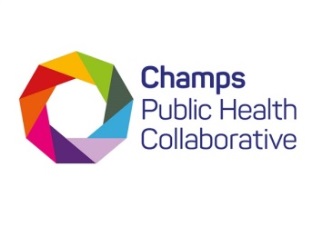 LocationAddressDate & TimeEventbrite linkWarringtonOrford Jubilee CentreJubilee Way, Orford, Warrington WA2 8HEThursday 7th December 20176pm-8:30pmhttps://www.eventbrite.co.uk/e/community-blood-pressure-training-tickets-39774111438KnowsleyHoliday Inn Express East LancsM57, Junction 4 Ribblers Lane                                   Knowsley L34 9HAMonday 22nd January 20181pm – 3.30pmhttps://www.eventbrite.co.uk/e/community-blood-pressure-training-tickets-39774177636Ellesmere PortHoliday Inn, Ellesmere Port.Centre Island, Waterways Lower Mersey Street, Ellesmere Port CH65 2ALTuesday 30th January 20186pm-8:30pmhttps://www.eventbrite.co.uk/e/community-blood-pressure-training-tickets-39772896805WhistonVillage Hotel, WhistonFallows Way, Whiston L35 1RZMonday 12th February 201810am – 12.30pmhttps://www.eventbrite.co.uk/e/community-blood-pressure-training-tickets-39774249852LiverpoolDevonshire House Hotel, Edge Lane, Liverpool  L7 9LDWednesday 7th March 20186pm-8:30pmhttps://www.eventbrite.co.uk/e/community-blood-pressure-training-tickets-39774401305Homes ChapelThe Vicarage Freehouse & Rooms,
Knutsford Road, Holmes Chapel,
Cranage, CW4 8EFTuesday 20th March 20181pm – 3.30pmhttps://www.eventbrite.co.uk/e/community-blood-pressure-training-tickets-39774472518SouthportRamada Plaza SouthportPromenade Southport, PR9 0DZThursday 12th April 20181pm – 3.30pmhttps://www.eventbrite.co.uk/e/community-blood-pressure-training-tickets-39774620962ChesterDouble Tree by Hilton ChesterWarrington Road, Hoole, Chester CH2 3PDTuesday 1st May 20181pm – 3.30pmhttps://www.eventbrite.co.uk/e/community-blood-pressure-training-tickets-39774672115WallaseyThe Grove HouseGrove Rd, Wallasey CH45 3HFMonday 14th May 20186pm-8:30pmhttps://www.eventbrite.co.uk/e/community-blood-pressure-training-tickets-39775031189WarringtonOrford Jubilee CentreJubilee Way, Orford, Warrington WA2 8HEFriday 8th June 201810am – 12.30pmhttps://www.eventbrite.co.uk/e/community-blood-pressure-training-tickets-39775113435RuncornCivic Suite Runcorn Town HallHeath Road, Runcorn WA7 5TDThursday 28th June 201810am – 12.30pmhttps://www.eventbrite.co.uk/e/community-blood-pressure-training-tickets-39775317044KnowsleyHoliday Inn Express East LancsM57, Junction 4 Ribblers Lane                                   Knowsley L34 9HAWednesday 11th July 201810am – 12.30pmhttps://www.eventbrite.co.uk/e/community-blood-pressure-training-tickets-39775491566Bootle, LiverpoolFirwood Cricket ClubWadham Road, Bootle L20 2DDTuesday 7th August 20181pm – 3.30pmhttps://www.eventbrite.co.uk/e/community-blood-pressure-training-tickets-39775546731WirralNeston Cricket ClubStation Road, Parkgate CH64 6QJThursday 6th September 20181pm – 3.30pmhttps://www.eventbrite.co.uk/e/community-blood-pressure-training-tickets-39775687151